 Sprint 2 - Pre-Work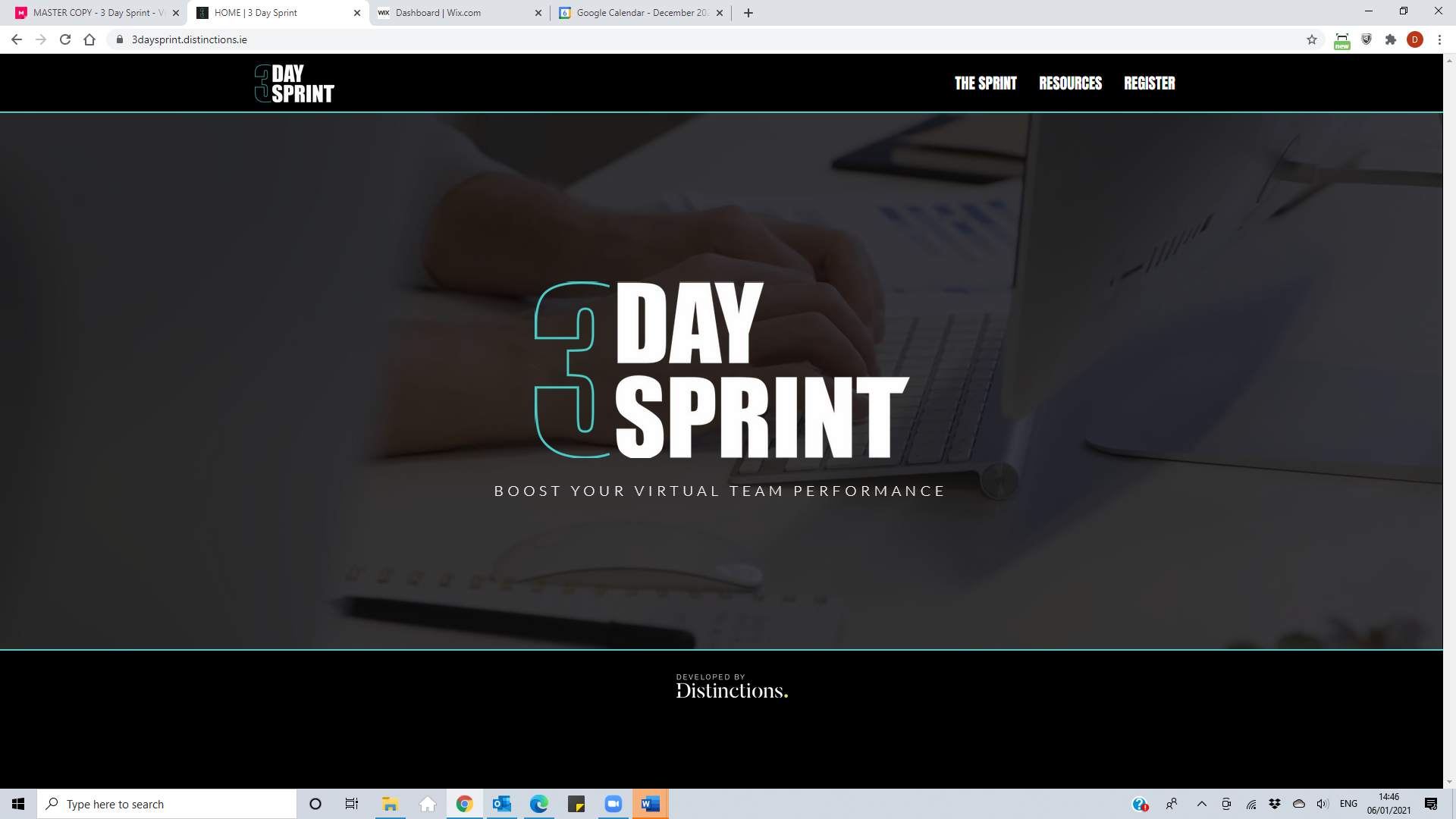 Prepared for: Facilitated by: Date:PRE-WORK RETROSPECTIVETake time to reflect on the outcomes and actions the team agreed in Sprint One. VISION, IMPACT, OPPORTUNITY Revisit the contributions from day one - Sprint Focus exercise. Can you create a compelling statement for each?  ASSUMPTIONSReflecting on day 1, what assumptions have been uncovered or are being made so far? Note your assumptions in the graph below, based on:How certain or uncertain you are about these assumptions Are these assumptions high or low risk to the project or challenge Consider: Do some of these assumptions need to be tested? How might you do that as a team?  WHAT WENT WELL?WHAT DIDN’T GO WELL?WHAT DID YOU LEARN?VISIONIMPACTOPPORTUNITY